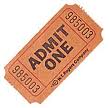 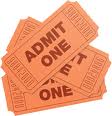 a unit of the university system of  ticket lognumber of tickets sold___________	price of tickets___________	$ amount of sales_________dateissued toissued bybeginning no.ending no.no.  of tickets issuedno.  of tickets soldno.  of tickets returned